Lord Wolseley Elementary School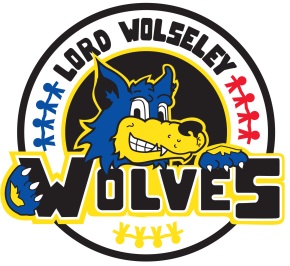 939 Henderson Hwy. Winnipeg, MB   R2K 2M2   Tel: 204.661.2384   Fax: 204.668.9363Principal: Mrs. Angela Cieszecki   Email: lw@retsd.mb.ca   Web: www.lw.retsd.mb.caWelcome to Lord Wolseley! We are so excited to start a wonderful year with your children. Below you will see the supply list for the upcoming school year. There is a school fee of $50.00 for each child due on the first day of school.We also ask that you send the following items with your child on the first day:Runners (non-marking) - they must be Velcro unless they can be independently tied1 large school backpack2 large rolls of paper towel2 boxes of Kleenex2 Black Sharpies (Sharpie Brand)4 White Board Markers (Expo Brand)3 large glue sticks (UHU, Pritt, Elmers Brand)1 set of earbuds or headphone that plug in (labelled in a Ziploc bag)A reusable water bottle for daily useSchool supply money will be collected on the first day back to school. School Supply Fees can be paid:Cheques can be made out to Lord Wolseley School.CashPlease note that special events and field trips will be an additional charge.We hope you have a fun and safe summer. We look forward to seeing you in the fall!Sincerely,Lord Wolseley TeachersGrades 1-5